INSERT DATE HEREFirst reminder:Dear Colleague,On XX/XX/XXXX, I sent an email requesting your participation in an assessment of Internet Partner Service (IPS) activities across the U.S.  To date, we have received data from XX% (XX/59) project areas. If you have already completed the assessment, I thank you for your time and participation.  If have you not yet completed the assessment, I have included the link below.  The assessment will end on xxx.  Your input will help inform the development of an IPS technical assistance network, update the national IPS guidelines and evaluate IPS.  As a reminder, the assessment should not take more than 25 minutes and you may choose to participate anonymously.  All data collected will be kept secure and will be shared in aggregate form only. Assessment Link: http://www.surveymonkey.com/s/IPSv2If you have any questions or concerns about this assessment, please contact me.  Thank you very much for your cooperation and participation.Sincerely,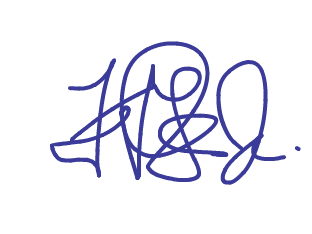 Frank StronaDivision of STD PreventionIPS Coordinator(415) 355-2016  FHS3@cdc.gov